Name: ____________________________________   Date: _______________       Period________             What you need to know & be able to doThings to rememberProblemProblemTranslationsFind the new coordinates by adding/ subtracting the given value.Find the pre-image by doing the OPPOSITE.A translation is a rigid motion which means the pre-image and image are congruentTranslate the following points by the rule: D (-5, 2)_______________O(-4, 5)_______________G (-1, 1)______________S(-4, -2)______________Translation: (x, y)  (x – 2, y – 6)  Graph pre-image and image. C(3, 2)  A(2, 4)   T(3, 5)   S(5,2)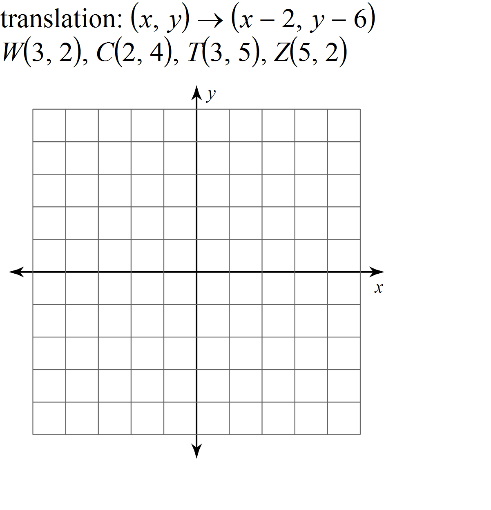 ReflectionsReflect over x-axis: (x, -y)Reflect over y-axis: (-x, y)Reflect across y = x (switch x and y)Reflect across y = -x (switch x and y AND change their signs)Reflect across y = x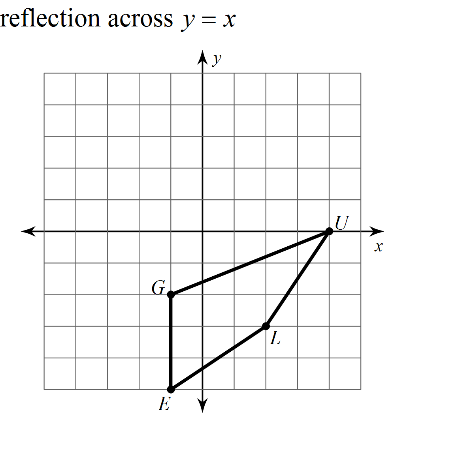 Reflect across y = -x then reflect across the y-axis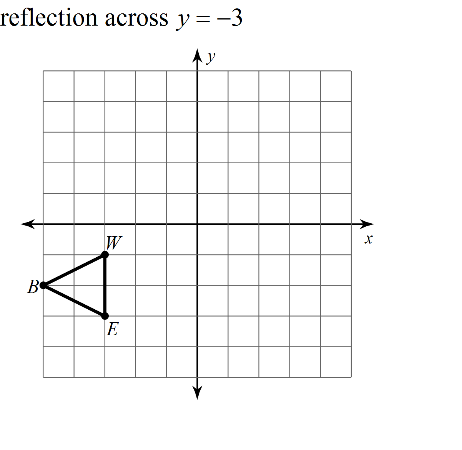 Rotations90CW/270CCW: (y, -x)180: (-x, -y)90CCW/270CW: (-y, x)“drive the car”: the fist that goes over the other is the sign that changes; switch the order.Rotate the figure 90 CW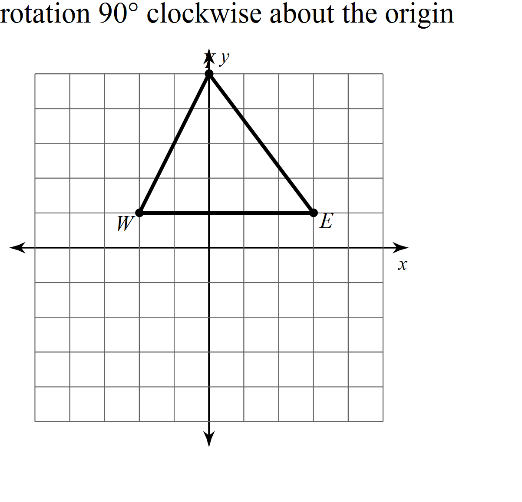 Rotate the figure 90 CCW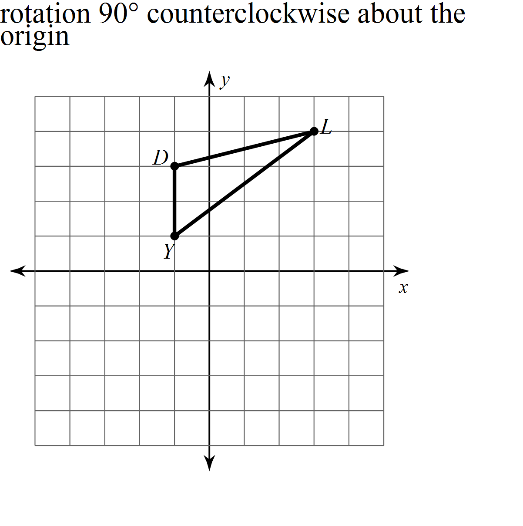 Dilations Multiply the coordinates by the given scale factor (k)Pre-image and image are NOT congruent; they are similar. Dilations are NOT rigid motions A. Find the coordinates of the new vertices of the image that has been dilated by a factor of 5.R (-4, 5)A(-1, 1)T (-4, -2)Find the coordinates of the new vertices of the image that has been dilated by a factor of 1/2.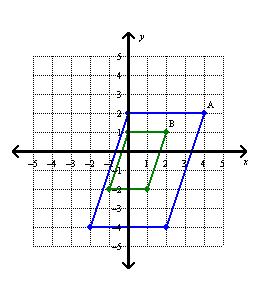 U(2, 4)R(4,-6)P(-2, 2)Find the scale factor of the outside image if the inside figure is the pre-image. (smaller to larger) >>> see next pageMultipleTransformationsORDER IS IMPORTANTUse the previous ordered pairs to do the next transformation.Given the pointsM (-3, 1)    S (5, -2)  Translate: (x – 3,  y + 2)Reflect: over y -axisM’ S’ M’’ S’’  Given the points    K (0, -4)     P (-6, -3)     R (1, 2)Reflect: over the x-axisRotate: 270 CCWK’ P’ R’ K’’ P’’ R’’ Angles of a triangleAngles add up to 180The exterior angle of a triangle is equal to the sum of the 2 remote interior angles The angles of a triangle measure x+14, 4x – 2, and 5x +8. Solve for x and find the 3 angle measures. X=____________Angles ________________ Given the sides lengths, find the interval of the 3rd sidea.  5 and 8b.  10 and 11Angles of a triangleAngles add up to 180The exterior angle of a triangle is equal to the sum of the 2 remote interior angles 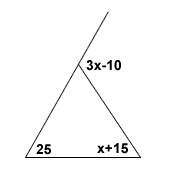 X = _________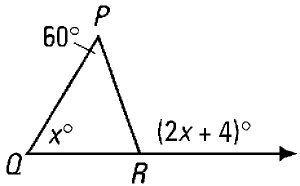 X=Special angle relationshipsParallel lines cut by a transversal forms congruent and supplementary anglesAngle relationships can be vertical, adjacent, alternate interior, alternate exterior, corresponding, same-side interior, and same-side exterior.15.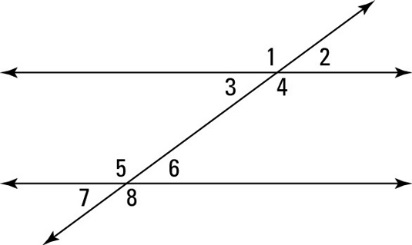 Congruent angles:1 and _____,_____,_____2 and _____,_____,_____Supplementary angles:Angle 1 and _____,_____,_____Angle 2 and _____,_____,_____16.If <3 = 2x + 20 and <5=3x+45, solve for x and find angles 5 and 3. X=________<3=_______<5=_______17. a. Solve for x.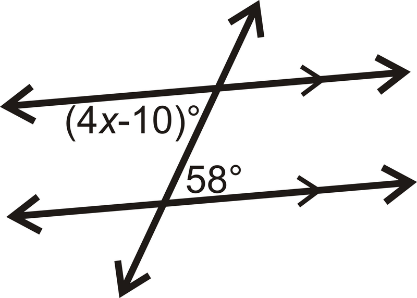 18. If m<5=110, find       m<8= ________  m<4=______     m<2=_________m<7=_______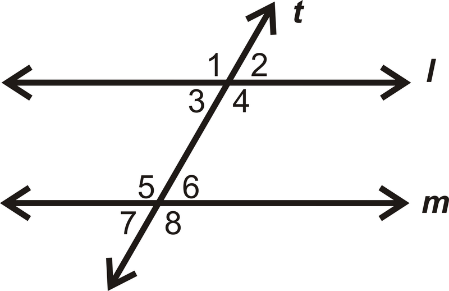 19.Relationships:Angles 1and 8:Angles1and 5:Angles 4 and 8:Angles 3 and 6:Angles 7and 6:Angles 7 and 8:Angles 3 and 5:Angles 2 and 8:20. If <6 =82 and <3 =2x+10, find x and angles 6 and 3.X=________m<6=______m<3=________21. Solve for x.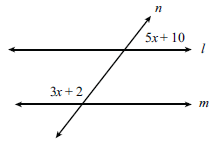 22. a. If <A = 110, find the angles the arrows are pointing to.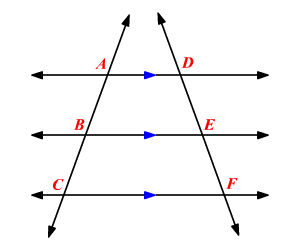 